Деталь ответвления 90° AB 200-125Комплект поставки: 1 штукАссортимент: К
Номер артикула: 0055.0383Изготовитель: MAICO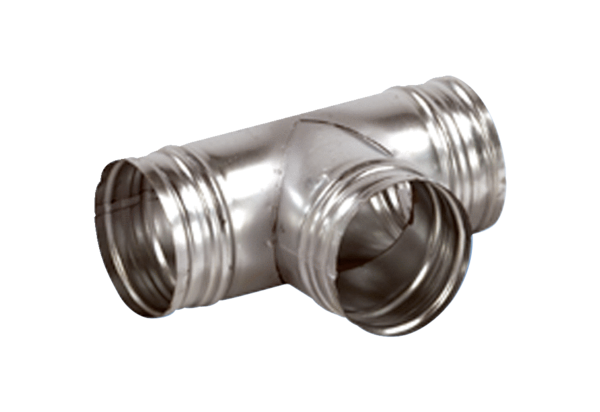 